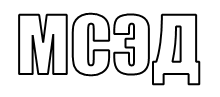 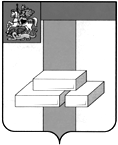                     АДМИНИСТРАЦИЯ ГОРОДСКОГО ОКРУГА ДОМОДЕДОВОМОСКОВСКОЙ ОБЛАСТИ___________  № __________	Уважаемая Юлия Александровна!Прошу Вас напечатать в ближайшем выпуске газеты «» следующее объявление:ИТОГИ АУКЦИОНА!Комитет по управлению имуществом Администрации городского округа Домодедово сообщает о том, что 26.08.2019 Комитетом по конкурентной политике Московской области подведен итог открытого аукциона в электронной форме на право заключения договора аренды земельного участка, государственная собственность на который не разграничена, расположенного на территории городского округа Домодедово (1 лот) АЗЭ-ДО/19-627:Лот № 1: Наименование Объекта (лота) аукциона в электронной форме: земельный участок. Категория земель: земли населенных пунктов. Разрешенное использование: рынки, магазины, общественное питание, объекты придорожного сервиса. Место расположения (адрес) Объекта (лота) аукциона: Московская область, г. Домодедово, мкр. Белые Столбы. Кадастровый номер участка: 50:28:0100103:2070, площадь кв. м: 10 000. Ограничения (обременения) права: - земельный участок полностью расположен в границах приаэродромной территории аэродромов Домодедово. Использование земельного участка в соответствии с требованиями Воздушного кодекса и Федеральным законом Российской Федерации №135-ФЗ от 01.07.2017 «О внесении изменений в отдельные законодательные акты Российской Федерации в части совершенствования порядка установления и использования приаэродромной территории и санитарно-защитной зоны»; -частично в санитарно-защитной зоне хозяйственного центра.Начальная (минимальная) цена договора (цена лота): 1 441 970,00 руб. (один миллион четыреста сорок одна тысяча девятьсот семьдесят руб. 00 коп.), НДС не облагается. «Шаг аукциона»: 43 259,10 руб. (сорок три тысячи двести пятьдесят девять руб. 10 коп). Размер задатка: 288 394,00 руб. (Двести восемьдесят восемь тысяч триста девяносто четыре руб. 00 коп.), НДС не облагается. Аукцион в электронной форме признан несостоявшимся. Единственному участнику аукциона в электронной форме Обществу с ограниченной ответственностью «СД-С» заключить договор аренды земельного участка по начальной цене предмета аукциона: 1 441 970,00 руб. (один миллион четыреста сорок одна тысяча девятьсот семьдесят руб. 00 коп.), НДС не облагается.Протокол аукциона размещен на официальном сайте Российской Федерации, определенном Правительством Российской Федерации www.torgi.gov.ru, официальном сайте городского округа Домодедово www.domod.ru, на Едином портале торгов Московской области www.torgi.mosreg.ru, на сайте Оператора электронной площадки www.rts-tender.ru в сети Интернет. Заместитель Главы Администрации- Председатель Комитета по управлению имуществом                                                 Е. М. ХрусталеваТ.Ю. Водохлебова+7 496 792 41 32пл.30-летия Победы, д.1, микрорайон Центральный, г.Домодедово, Московская область, 142000тел.(495) 276-05-13, (496) 792-41-11, факс (496) 792-43-00  e-mail: domodedovo@domod.ru ОКПО 04034510, ОГРН 1025001280149, ИНН 5009005122, КПП 500901001